УТВЕРЖДАЮье - Сибирское М.В. Торопким2020г.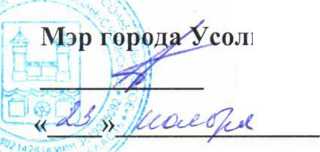 КОНКУРСНАЯ ДОКУМЕНТАЦИЯоткрытого конкурса на право получения свидетельства об осуществлении перевозок автомобильным транспортом по муниципальным маршрутам регулярных перевозок по нерегулируемым тарифам на территории города Усолье – СибирскоеОбщие положенияЗаконодательное регулированиеНастоящая конкурсная документация на проведение открытого конкурса на право получения свидетельства об осуществлении перевозок автомобильным транспортом по муниципальному маршруту регулярных перевозок по нерегулируемым тарифам на территории муниципального образования «город Усолье – Сибирское»: (далее - конкурсная документация, открытый конкурс (конкурс), свидетельство об осуществлении перевозок по маршруту регулярных перевозок) учитывает требования и положения Федерального закона от 13 июля 2015 года № 220-ФЗ «Об организации регулярных перевозок пассажиров и багажа автомобильным транспортом и городским наземным электрическим транспортом в Российской Федерации и о внесении изменений в отдельные законодательные акты Российской Федерации» (далее по тексту Федеральный закон № 220-ФЗ). Конкурсная документация подготовлена с учётом Положения об организации регулярных перевозок пассажиров и багажа автомобильным транспортом в городе Усолье – Сибирское, утвержденного постановлением администрации города Усолье - Сибирское от 04.02.2019 г. № 227 «Об утверждении Положения об организации регулярных перевозок пассажиров и багажа автомобильным транспортом в городе Усолье – Сибирское». Понятия, термины и сокращения, используемые в настоящей конкурсной документации, применяются в значениях, определенных Федеральным Законом № 220-ФЗ.В настоящей конкурсной документации также используются следующие понятия и сокращения:	организатор конкурса – администрация города в лице уполномоченного органа - отдела по благоустройству и экологии комитета по городскому хозяйству администрации города Усолье - Сибирское;конкурсная комиссия, комиссия – комиссия, утвержденная постановлением администрации города от  04.02.2019 г. № 227 «Об утверждении Положения об организации регулярных перевозок пассажиров и багажа автомобильным транспортом в городе Усолье – Сибирское». по проведению открытого конкурса»;реестр муниципальных автобусных маршрутов регулярных перевозок - реестр муниципальных автобусных маршрутов регулярных перевозок на территории муниципального образования «город Усолье – Сибирское», утвержденный постановление администрации города от 07.06.2016 г. №2407 (с учетом изменений и дополнений);муниципальный маршрут регулярных перевозок - муниципальный маршрут регулярных перевозок, включенный в реестр муниципальных автобусных маршрутов регулярных перевозок на территории муниципального образования «город Усолье – Сибирское»; свидетельство об осуществлении перевозок по маршруту регулярных перевозок - документ, подтверждающий право осуществления регулярных перевозок по нерегулируемым тарифам по маршруту регулярных перевозок;карта маршрута регулярных перевозок - документ, содержащий сведения о маршруте регулярных перевозок и транспортном средстве, которое допускается использовать для перевозок по данному маршруту;заявитель - юридическое лицо, индивидуальный предприниматель или участники договора простого товарищества, направившие в адрес организатора конкурса заявку на участие в конкурсе;заявка - пакет документов, заполненный и предоставленный заявителем организатору конкурса в соответствии с требованиями (условиями) конкурсной документации;официальный сайт - официальный сайт Администрации города Усолье - Сибирское в информационно-телекоммуникационной сети Интернет по адресу: https://usolie-sibirskoe.ru/gorhoz/gorodskoj-transport.лот - сформированное отдельное предложение на осуществление пассажирских перевозок по муниципальному маршруту регулярных перевозок пассажиров и багажа автомобильным транспортом в границах города Усолье – Сибирское на общее количество выходов (рейсов) транспортных средств каждого маршрута;участник конкурса - заявитель, допущенный к участию в открытом конкурсе;победитель конкурса — участник, объявленный победителем по результатам проведения открытого конкурса;собственник (владелец) транспортного средства - физическое лицо, юридическое лицо, индивидуальный предприниматель, указанное (-вый) в паспорте транспортного средства и в свидетельстве о регистрации транспортного средства в качестве собственника (владельца) транспортного средства;автобус — транспортное средство (ТС), используемое для перевозки пассажиров, имеющее, помимо места водителя, более восьми мест для сидения;выход автобуса — график движения автобуса на маршруте, в соответствии с порядковым номером выхода автобусов на линию, согласно сводному расписанию движения автобусов по маршруту за день;рейс - движение транспортного средства по маршруту регулярных перевозок из начального остановочного пункта в конечный остановочный пункт или из конечного остановочного пункта в начальный остановочный пункт;оборотный рейс - движение транспортного средства по маршруту регулярных перевозок в прямом и обратном направлении из начального остановочного пункта до конечного остановочного пункта и возвращение в начальный остановочный пункт;участники договора простого товарищества - юридические лица и (или) индивидуальные предприниматели, являющиеся сторонами договора простого товарищества (договора о совместной деятельности), заключенного для осуществления регулярных перевозок в случаях, предусмотренных Федеральным законом № 220-ФЗ;уполномоченный участник договора простого товарищества участник договора простого товарищества, который на основании выданной ему остальными товарищами доверенности или в соответствии с заключенным в письменной форме договором простого товарищества уполномочен совершать от имени всех товарищей сделки с третьими лицами.Понятия «маршрут регулярных перевозок», «остановочный пункт», «расписание», «перевозчик», «регулярные перевозки», «объекты транспортной инфраструктуры» используются в значениях, указанных в Федеральном законе от 8 ноября 2007 года № 259-ФЗ «Устав автомобильного транспорта и городского наземного электрического транспорта».Организация проведения открытого конкурсаЦелью открытого конкурса является выявление и привлечение к перевозочной деятельности перевозчиков (юридических лиц, индивидуальных предпринимателей и участников договора простого товарищества), способных обеспечить своевременное, качественное и полное удовлетворение потребностей населения в пассажирских перевозках, с учетом обеспечения наилучших условий безопасности, доступности и комфортности перевозочного процесса.Извещение   о    проведении   открытого      конкурса, а также конкурсная документация    размещаются     на    официальном   сайте    организатора   конкурса в информационно-телекоммуникационной сети «Интернет» не позднее, чем за тридцать дней до даты вскрытия конвертов с заявками на участие в открытом конкурсе.Решение о внесении изменений в извещение о проведении открытого конкурса принимается организатором конкурса не позднее, чем за пять дней до даты окончания подачи заявок на участие в конкурсе. Изменение предмета открытого конкурса не допускается. Изменения, внесенные в извещение о проведении открытого конкурса, размещаются на официальном сайте организатора конкурса в информационно-телекоммуникационной сети «Интернет» в течение одного рабочего дня со дня принятия данного решения. При этом срок подачи заявок на участие в открытом конкурсе должен быть продлен таким образом, чтобы со дня опубликования и (или) размещения изменений, внесенных в извещение о проведении открытого конкурса, до даты окончания подачи заявок па участие в конкурсе этот срок составлял не менее чем двадцать дней.Адрес организатора открытого конкурса Официальный сайт: https://usolie-sibirskoe.ru/gorhoz/gorodskoj-transport.Адрес (место расположения): 665452, Иркутская область, г. Усолье - Сибирское, ул. Богдана Хмельницкого, 30. Почтовый адрес: 665452, Иркутская область г. Усолье - Сибирское, ул. Ватутина, 10.Электронная почта: ren@usolie-sibirskoe.ru   Место подачи заявок на участие в открытом конкурсеАдрес (место расположения): 665452, Иркутская область, г. Усолье - Сибирское, ул. Богдана Хмельницкого, 30, кабинет 2. Почтовый адрес: Почтовый адрес: 665452, Иркутская область г. Усолье - Сибирское, ул. Ватутина, 10.Контактный телефон комиссии: (839543) 6-23-23.Срок подачи заявок па участие в открытом конкурсеЗаявки па участие в открытом конкурсе принимаются и регистрируются ежедневно в рабочее время, с 8.00 часов до 12.00 часов и с 13.00 часов до 17.00 часов с 23 ноября 2020 года по 23 декабря 2020 года включительно (время местное).Сроки, место и порядок ознакомления
с условиями открытого конкурсаИзвещение № 11-2020 о проведении открытого конкурса и конкурсная документация размещается на официальном сайте не позднее, чем за тридцать дней до даты вскрытия конвертов с заявками па участие в конкурсе.Сроки проведения открытого конкурсаДата, время и место проведения заседаний комиссии:Вскрытие конвертов с заявками на участие в открытом конкурсе и принятие решения о допуске к участию в конкурсе: в 15.00 часов 24 декабря 2020 года по адресу: 665452, Иркутская область, г. Усолье - Сибирское, ул. Богдана Хмельницкого, д.30, каб.3.Оценка, сопоставление заявок и подведение итогов конкурса: в 16.00 часов 29 декабря 2020 года по адресу: 665452, Иркутская область, г. Усолье - Сибирское, ул. Богдана Хмельницкого, д.30. каб.3Разъяснение положений конкурсной документацииЮридическое лицо, индивидуальный предприниматель или участник договора простого товарищества вправе направить в комиссию в письменной форме запрос о разъяснении положений конкурсной документации не позднее, чем за 5 календарных дней до дня окончания срока подачи заявок на участие в конкурсе. Форма запроса представлена в Приложении № 6.В течение двух рабочих дней со дня поступления такого запроса соответствующие разъяснения в письменной форме или в форме электронного документа, подписанные председателем комиссии либо его заместителем, направляются в адрес заявителя.Соблюдение конфиденциальностиЗаявители, подавшие заявки на участие в конкурсе, и комиссия обязаны обеспечить конфиденциальность сведений, содержащихся в заявках, до вскрытия конвертов с заявками на участие в конкурсе. Лица, осуществляющие хранение конвертов с заявками на участие в конкурсе, не вправе допускать повреждение таких конвертов до момента их вскрытия.Предмет открытого конкурса	2.1 Предметом конкурса является право на получение свидетельств об осуществлении перевозок по муниципальному маршруту регулярных перевозок пассажиров и багажа автомобильным транспортом по нерегулируемым тарифам в границах города Усолье – Сибирское по муниципальному маршруту № 6 «Магазин Ангара – 2 участок – Магазин Ангара», лот № 1 сроком на 10 (десять) лет.2.2. На конкурс выставляется муниципальный автобусный маршрут регулярного сообщения, технико эксплуатационные характеристики которых представлены в таблице 1.Наименования улиц, автомобильных дорог, по которым осуществляется движение ТС между остановочными пунктами по маршруту регулярных перевозок и наименования промежуточных остановочных пунктов представлены в таблице 2.Таблица 1^Дни и начало (окончание) работы, интервал движения может отличаться от сведений, предусмотренных в таблице 1 в случае их согласования с администрацией города Усолье – Сибирское                                                                                                                                                                                                       Таблица № 2Условия допуска к участию в открытом конкурсеВ конкурсе могут принимать участие заявители, направившие в адрес комиссии заявку на участие в конкурсе.К участию в открытом конкурсе допускаются юридические лица, индивидуальные предприниматели, участники договора простого товарищества, соответствующие следующим требованиям:- наличие лицензии на осуществление деятельности по перевозкам пассажиров;- принятие на себя обязательств в случае предоставления участнику открытого конкурса права на получение свидетельства об осуществлении перевозок по маршруту регулярных перевозок подтвердить в сроки, определенные конкурсной документацией, наличие на праве собственности или на ином законном основании транспортных средств, предусмотренных его заявкой на участие в открытом конкурсе;-  не проведение ликвидации участника открытого конкурса-юридического лица и отсутствие решения арбитражного суда о признании банкротом участника открытого конкурса - юридического лица или индивидуального предпринимателя и об открытии конкурсного производства;- отсутствие у участника конкурса задолженности по обязательным платежам в бюджетные системы Российской Федерации за последний завершенный отчетный период;- наличие договора простого товарищества в письменной форме (для участников договора простого товарищества);- отсутствие в отношении юридического лица, индивидуального предпринимателя, участника договора простого товарищества обстоятельств, предусмотренных частью 8 статьи 29 Федерального закона N 220-ФЗ.Основаниями для отказа заявителю в допуске к участию в открытом конкурсе являются:	- несоответствие требованиям, предъявляемым к участникам открытого конкурса, установленным пунктом 3.2 настоящей конкурсной документации;- несоответствие конкурсной заявки и прилагаемых к ней документов требованиям, установленным настоящей конкурсной документацией;- предоставление несоответствующих действительности сведений для участия в конкурсе.- наличие двух заявок одного или нескольких Заявителей в одном конверте;установление факта подачи одним Заявителем двух и более заявок в отношении одного лота, при условии, что поданные ранее заявки таким Заявителем не были отозваны.Документы, входящие в состав заявки на участие в конкурсе.Порядок подачи заявок на участие в конкурсеЗаявитель подает заявку на участие в конкурсе по форме, согласно Приложению 1 к конкурсной документации. К заявке прилагаются следующие документы:надлежащим образом заверенная копия лицензии на осуществление перевозок пассажиров и иных лиц автобусами в случаях, предусмотренных законодательством;справка из налогового органа об отсутствии у заявителя задолженности по обязательным платежам в бюджеты бюджетной системы Российской Федерации за последний завершенный отчетный период (код справки по КПД 1120101);выписка из Единого государственного реестра юридических лиц или выписка из Единого государственного реестра индивидуальных предпринимателей, выданная не ранее чем за 1 месяц до дня подачи заявки;справка о наличии или отсутствии производства по делу о несостоятельности (банкротстве), выданная не ранее чем за 1 месяц до дня подачи заявки;справка (справки) о транспортных средствах, предлагаемых заявителем для осуществления регулярных перевозок по муниципальному маршруту (далее - транспортные средства), по форме согласно приложению 2 к конкурсной документации с приложением надлежащим образом заверенных копий паспортов транспортных средств, свидетельств о регистрации транспортного средства и договоров аренды (лизинга) соответствующих транспортных средств;письменное обязательство, подписанное руководителем заявителя, подтвердить в сроки, определенные конкурсной документацией, наличие на праве собственности или на ином законном основании транспортных средств, предусмотренных заявкой заявителя на участие в открытом конкурсе, в случае предоставления ему права на получение свидетельства об осуществлении перевозок по муниципальному маршруту по форме согласно приложению 4 к конкурсной документации (далее - письменное обязательство);проект планируемого расписания движения транспортных средств по муниципальному маршруту (в расписании должна содержаться информация о начальном остановочном пункте, всех промежуточных остановочных пунктах, предусмотренных таблицей 2 настоящей конкурсной документации, о конечном остановочном пункте). сведения о договорах обязательного страхования гражданской ответственности заявителя за причинение вреда жизни, здоровью, имуществу пассажиров (серия, номер договора) (далее - договоры обязательного страхования гражданской ответственности), выданные на транспортные средства заявителя и действовавшие в течение года, предшествующего дате размещения извещения о проведении открытого конкурса;документы, подтверждающие опыт осуществления регулярных перевозок пассажиров и багажа автомобильным транспортом и городским наземным электрическим транспортом (далее - регулярные перевозки) заявителем (при наличии):- сведения об исполненных государственных или муниципальных контрактах с указанием наименований сторон, предмета, срока действия указанных контрактов и приложением их копий;- заверенные копии заключенных с органами исполнительной власти субъектов Российской Федерации или органами местного самоуправления договоров, предусматривающих осуществление перевозок по маршрутам регулярных перевозок;цветные фотографии транспортных средств, а также устройств, оборудования и систем в салоне такого транспортного средства с указанием на каждой фотографии марки, модели транспортного средства и его государственного регистрационного знака:- транспортных средств с низким полом;- оборудования для перевозок пассажиров с ограниченными возможностями передвижения (широкие двери, устройство наклона кузова, аппарель, подъемник для инвалидов, приспособления для крепления инвалидной коляски в салоне и другое);- системы кондиционирования воздуха в салоне транспортного средства; электронного информационного табло автоматического отображения информации об остановочных пунктах;- системы контроля температуры воздуха в салоне;- оборудования для звукового (речевого) объявления остановочных пунктов и другой информации в автоматическом или другом режиме;- оборудования, осуществляющего непрерывную аудио и видеофиксацию;- электронного табло автоматического отображения информации о температуре воздуха окружающей среды, температуре воздуха в салоне транспортного средства;- оборудования, позволяющего принимать плату за проезд с помощью платежных карт;документ, подтверждающий полномочия представителя на осуществление действий от имени заявителя (в случае обращения представителя заявителя);надлежащим образом заверенная копия договора простого товарищества (для участников договора простого товарищества);опись представленных документов, составленная по форме согласно приложению 3 к конкурсной документации и подписанная руководителем заявителя (уполномоченным представителем заявителя).В случае если документы, указанные в подпунктах 1 - 2 пункта 4.1 конкурсной документации, не представлены заявителем, то организатор конкурса запрашивает их (сведения, содержащиеся в них) в порядке межведомственного информационного взаимодействия в соответствии с законодательством.В случае если документы, указанные в подпункте 3 – 4 пункта 4.1 конкурсной документации, не представлены заявителем, то организатор конкурса проверяет факт внесения записи о государственной регистрации юридического лица или индивидуального предпринимателя в Единый государственный реестр юридических лиц или Единый государственный реестр индивидуальных предпринимателей, а также факт отсутствия возбужденной процедуры несостоятельности (банкротства) в отношении заявителя самостоятельно.На фотографиях, предусмотренных подпунктом 10 пункта 4.1 конкурсной документации, оборудование должно быть показано в рабочем состоянии (двери открыты, аппарель откинута, подъемник приведен в готовность для работы и тому подобное). На фотографиях транспортного средства с низким полом либо полунизкопольного транспортного средства должны быть видны государственные регистрационные знаки транспортного средства.В случае если фотографии устройств (оборудования, систем), предусмотренные подпунктом 10 пункта 4.1 конкурсной документации к заявке не приложены, резюмируется, что устройства (оборудование, системы) в салоне такого транспортного средства отсутствуют.В целях установления достоверности сведений, содержащихся в документах, представленных заявителем, организатор открытого конкурса оставляет за собой право лично осмотреть транспортные средства, предусмотренные его заявкой на участие в открытом конкурсе.В случае, если ни один из предусмотренных подпунктом 9 пункта 4.1 конкурсной документации документ к заявке не приложен, резюмируется, что заявитель не имеет опыта осуществления регулярных перевозок.Письменное обязательство не исключает право заявителя приложить копии документов, подтверждающих наличие у него на праве собственности или на ином законном основании транспортных средств, предусмотренных его заявкой.В случае подачи заявки уполномоченным участником договора простого товарищества заявка подается в отношении каждого участника договора простого товарищества.Опыт осуществления регулярных перевозок участниками договора простого товарищества оценивается исходя из среднеарифметического количества полных лет осуществления перевозок по маршрутам регулярных перевозок каждым участником.Заявитель вправе подать только одну заявку с приложением документов в отношении каждого предмета конкурса (конкурсного лота).Заявки на участие в открытом конкурсе подаются на русском языке, в письменной форме, в запечатанном конверте. Документы иностранного происхождения, составленные на иностранном языке, при представлении в составе заявки должны сопровождаться их надлежаще заверенным переводом на русский язык.Документы, входящие в состав заявки на участие в открытом конкурсе, для которых в конкурсной документации установлены специальные формы, должны быть составлены в соответствии с этими формами. Сведения могут быть впечатаны в формы, допускается заполнять формы от руки печатными буквами черными или фиолетовыми чернилами. Документы и материалы, форма которых не установлена конкурсной документацией, могут составляться в произвольном виде. Все документы, входящие в состав заявки на участие в открытом конкурсе, должны быть надлежаще заверены Заявителем.Заявка выражает намерение заявителя принять участие в конкурсе на условиях, установленных в конкурсной документации и опубликованных в извещении о проведении конкурса, а также его согласие на обработку персональных данных в соответствии с Федеральным законом от 27 июля 2006 года № 152-ФЗ «О персональных данных».Все листы заявки и прилагаемых к ней документов должны быть вместе (в один том) прошиты и пронумерованы, скреплены печатью заявителя (при наличии) и подписаны руководителем заявителя (уполномоченным им лицом).Заявка и прилагаемые к ней документы должны быть оформлены в соответствии с требованиями настоящей конкурсной документации и представлены организатору конкурса в запечатанном конверте с надписью: «На конкурс на право получение свидетельств об осуществлении перевозок по муниципальному маршруту регулярных перевозок пассажиров и багажа автомобильным транспортом по нерегулируемым тарифам в границах города Усолье – Сибирское  №  лота (указывается номер лота).	Датой подачи заявки считается день поступления соответствующего конверта в соответствии с извещением о конкурсе и конкурсной документацией.Ответственность за достоверность всех представленных на конкурс документов несет заявитель.Расходы, связанные с подготовкой и представлением заявки и прилагаемых к ней документов, несет заявитель.Место, срок подачи заявок на участие в конкурсеКонверты с заявками на участие в открытом конкурсе принимаютсяи	регистрируются	ежедневно	по рабочим дням с 8.00 час. до 12.00 час. и с 13.00 час. до 17.00 час. с 23 ноября 2020 года по 23 декабря 2020 года по адресу, указанному в пункте 1.3. настоящей конкурсной документации.В случае подачи заявки на участие в открытом конкурсе доверенными лицами должны быть представлены документы, подтверждающие право представлять интересы заявителя, и паспорт доверенного лица.Секретарь конкурсной комиссии регистрирует поданные на открытый конкурс конверты с заявками в журнале регистрации заявок по мере их поступления.Заявителю выдается расписка о получении конверта с заявкой на участие в открытом конкурсе с указанием времени и даты се поступления в конкурсную комиссию, согласно Приложению № 5.Журнал регистрации заявок ведется по форме согласно Приложению № 7.Заявки, поступившие по истечению срока, указанного в извещении о проведении открытого конкурса, к участию в конкурсе не допускаются.Заявитель вправе отозвать зарегистрированную заявку путем письменного уведомления комиссии, согласно Приложению № 8.Порядок проведения конкурсаЗаседание конкурсной комиссии проводится в день и в месте, указанном в извещении о проведении конкурса.Конкурс проводится в два этапа:Первый этап состоит в проверке соответствия заявителей требованиям, установленным статьей 23 Федерального закона № 220-ФЗ и пункту 3.2 настоящей конкурсной документации.На первом заседании конкурсной комиссии вскрываются конверты с заявками в порядке очередности их регистрации и принимается решение о допуске заявителей к участию в конкурсе.Конверты с изменениями заявок вскрываются комиссией первыми, далее вскрываются конверты с заявками на участие в открытом конкурсе.По результатам вскрытия конвертов с заявками и проверки соответствия заявок заявителей требованиям конкурсной документации, конкурсной комиссией оформляется протокол заседания конкурсной комиссии.В протоколе указываются номер и наименование маршрута, выставленного на конкурс, номера заявок по мере их поступления в соответствии с журналом регистрации заявок, наименование заявителей на участие в конкурсе, юридический адрес заявителей, участвующих в открытом конкурсе, номера лотов, номера маршрутов, заявленные каждым заявителем. Также указываются заявители, допущенные и не допущенные к участию в конкурсе, с указанием причины отказа в допуске к участию в конкурсе.Протокол вскрытия конвертов и допуска к участию в открытом конкурсе размещается на официальном сайте организатора конкурса в течение трех рабочих дней с даты вскрытия конвертов с заявками.На втором этапе открытого конкурса конкурсной комиссией проводится оценка и сопоставление заявок на участие в открытом конкурсе путём анализа данных, указанных участниками конкурса по критериям, установленным конкурсной документацией, и определение победителя открытого конкурса.Определение победителя открытого конкурса производится конкурсной комиссией путем оценки и сопоставления заявок на участие в конкурсе, поданных заявителями, признанными участниками конкурса, для определения лучших из предложенных условий осуществления пассажирских перевозок по автобусному маршруту.По каждой заявке на участие в открытом конкурсе вычисляется суммарный бальный результат по всем критериям, установленным шкалой для оценки критериев, применяемых при оценке и сопоставлении заявок на участие в открытом конкурсе на право получение свидетельств об осуществлении перевозок по муниципальному маршруту регулярных перевозок пассажиров и багажа автомобильным транспортом по нерегулируемым тарифам в границах города Усолье – Сибирское, установленной Положением об организации регулярных перевозок пассажиров и багажа автомобильным транспортом в городе Усолье – Сибирское, утвержденным постановлением администрации города Усолье – Сибирское от 04.02.2019 г. № 227.    6.3. Шкала для оценки критериев, применяемых при оценке и сопоставлении заявок на участие в открытом конкурсе представлена в таблице № 3:Таблица 3ШКАЛА ОЦЕНКИ КОНКУРСНЫХ ЗАЯВОК НА УЧАСТИЕВ ОТКРЫТОМ КОНКУРСЕКоличество баллов по каждому критерию и подкритерию может иметь положительные или нулевые значения. Начисление баллов производится с точностью до сотых долей.Оценка и сопоставление заявок на участие в конкурсеПроцедура оценки и сопоставления заявок на участие в конкурсе проводится конкурсной комиссией в день, вовремя и в месте, указанном в извещении о проведении конкурса.Определение победителя конкурса производится конкурсной комиссией путем оценки и сопоставления заявок на участие в конкурсе, поданных заявителями, признанными участниками конкурса, для определения лучших из предложенных условий осуществления пассажирских перевозок по автобусному маршруту. Конкурсная комиссия для осуществления оценки и сопоставления заявок запрашивает в ОГИБДД МО МВД России «Усольский» информацию о количестве дорожно-транспортных происшествий, повлекших за собой человеческие жертвы или причинение вреда здоровью граждан и произошедших по вине участников конкурса или их работников в течение года, предшествующего дате размещения извещения о проведении открытого конкурса.В случае установления недостоверности сведений, содержащихся в документах, представленных заявителем, он отстраняется комиссией от участия в конкурсе на любом этапе его проведения вплоть до выдачи свидетельства об осуществление перевозок по муниципальному маршруту регулярных перевозок.Каждой заявке на участие в конкурсе присваивается порядковый номер в порядке уменьшения ее оценки. Заявке на участие в конкурсе, получившей высшую оценку, присваивается первый номер.В случае если заявкам нескольких участников открытого конкурса присвоен первый номер, победителем открытого конкурса признается тот участник открытого конкурса, заявка которого получила высшую оценку по сумме критериев № 1 и № 2. Если высшую оценку по сумме указанных критериев получили несколько этих заявок, победителем открытого конкурса признается тот участник открытого конкурса, заявке которого соответствует лучшее значение критерия № 3, а при отсутствии такого участника - участник открытого конкурса, заявке которого соответствует лучшее значение критерия №4.По итогам проведения оценки и сопоставления заявок на участие в конкурсе комиссия принимает решение о признании победителем (победителями) конкурса.Решение комиссии оформляется протоколом оценки и сопоставления заявок на участие в конкурсе.Протокол оценки и сопоставления заявок на участие в конкурсе должен содержать следующие сведения: номер и наименование маршрута, количество необходимых транспортных средств в соответствии с конкурсной документацией, наименование участника конкурса и номер его заявки, количество допущенных транспортных средств, общее количество баллов, присвоенных комиссией заявке участника, рейтинговый номер заявки каждого участника конкурса по соответствующему лоту, наименование участника открытого конкурса, который признан победителем.Протокол оценки и сопоставления заявок на участие в конкурсе подписывается всеми присутствующими на заседании членами комиссии.Протокол оценки и сопоставления заявок на участие в конкурсе размещается на официальном сайте организатора конкурса в течение трех рабочих дней со дня подписания протокола.В случае выявления технических ошибок при подписании протокола вскрытия конвертов и допуска участников к участию в открытом конкурсе, протокола оценки и сопоставления заявок на участие в открытом конкурсе конкурсная комиссия имеет право формировать и подписывать изменения к соответствующим протоколам в течение двух рабочих дней, следующих за днём его подписания. Указанные изменения к протоколам размещаются комиссией на официальном сайте организатора в течение трех рабочих дней со дня подписания указанного протокола.Организатор конкурса вправе отказаться от его проведения полностью или в части отдельных лотов открытого конкурса не позднее, чем за пять рабочих дней до даты окончания срока подачи заявок.Извещение об отказе от проведения открытого конкурса размещается организатором конкурса на официальном сайте организатора конкурса в день принятия решения об отказе от проведения открытого конкурса.Признание конкурса несостоявшимся,
возникающие последствия и процедурыКонкурс признаётся несостоявшимся в следующих случаях:По окончании срока подачи заявки на участие в открытом конкурсе заявителями не подано ни одной такой заявки.В данном случае организатор конкурса вправе принять решение о повторном проведении конкурса или об отмене предусмотренного конкурсной документацией маршрута регулярных перевозок.До окончания срока подачи заявки на участие в открытом конкурсе заявителями подана единственная заявка и по результатам процедуры допуска заявок на участие в конкурсе принято решение о её допуске к участию в конкурсе.В данном случае комиссия после принятия решения о допуске единственной заявки на участие в конкурсе принимает решение о выдаче свидетельства об осуществлении перевозок по маршрутам регулярных перевозок участнику конкурса, подавшему единственную заявку.По результатам процедуры допуска заявок на участие в конкурсе принято решение об отказе в допуске к участию в конкурсе всех заявителей.В данном случае организатор конкурса вправе принять решение о повторном проведении открытого конкурса или об отмене предусмотренного конкурсной документацией маршрута регулярных перевозок.Если участник открытого конкурса, которому предоставлено право на получение свидетельств об осуществлении перевозок по муниципальному маршруту регулярных перевозок пассажиров и багажа автомобильным транспортом по нерегулируемым тарифам в границах города Усолье – Сибирское  отказался от права на получение хотя бы одного из свидетельств об осуществлении перевозок по данному маршруту или не смог подтвердить наличие у него транспортных средств, предусмотренных его заявкой на участие в открытом конкурсе, такой конкурс признается несостоявшимся и назначается повторное проведение открытого конкурса.Результаты конкурса могут быть обжалованы в судебном порядке.Оформление и выдача свидетельства об осуществлении перевозокпо маршрутам регулярных перевозокПо результатам открытого конкурса свидетельство об осуществлении перевозок по маршруту регулярных перевозок и карты маршрута регулярных перевозок выдаются победителю этого конкурса, а в случае, если этот конкурс был признан не состоявшимся в связи с тем, что только одна заявка на участие в этом конкурсе была признана соответствующей требованиям конкурсной документации, - юридическому лицу, индивидуальному предпринимателю или уполномоченному участнику договора простого товарищества, подавшим такую заявку на участие в открытом конкурсе.Свидетельство об осуществлении перевозок по маршрутам регулярных перевозок и карты маршрута выдается в течение десяти дней со дня проведения открытого конкурса.Победители открытого конкурса, которому свидетельство об осуществлении перевозок по маршруту регулярных перевозок выдано по результатам открытого конкурса, обязан приступить к осуществлению перевозок не позже 1 января 2021 года.Победителю открытого конкурса, получившему свидетельство об осуществлении перевозок по маршруту регулярных перевозок, выдаются карты маршрута на каждый класс транспортного средства в количестве равном количеству транспортных средств, установленных на маршруте, с учетом необходимого количества резервных транспортных средств. Выданные карты действительны на срок действия свидетельства об осуществлении перевозок по маршруту регулярных перевозок.В случае если победитель открытого конкурса отказался от права на получение хотя бы одного свидетельства об осуществлении перевозок по предусмотренным конкурсной документацией маршрутам регулярных перевозок или не смог подтвердить наличие у него транспортных средств, предусмотренных его заявкой на участие в открытом конкурсе, право на получение свидетельств об осуществлении перевозок по данным маршрутам предоставляется участнику открытого конкурса, заявке па участие в открытом конкурсе которого присвоен второй номер.Регис траци онный номер марш рута в соотве тстви и с реестр ом№ маршрутаНаименование маршрутаПротяжен- ность марш рута в прямом (обратиом) направленииВид сообщенияСроки оказания транспорт них услугСведения о работе используемых транспортных средств (ТС)Сведения о работе используемых транспортных средств (ТС)Сведения о работе используемых транспортных средств (ТС)Сведения о работе используемых транспортных средств (ТС)Сведения о работе используемых транспортных средств (ТС)Сведения о работе используемых транспортных средств (ТС)Регис траци онный номер марш рута в соотве тстви и с реестр ом№ маршрутаНаименование маршрутаПротяжен- ность марш рута в прямом (обратиом) направленииВид сообщенияСроки оказания транспорт них услугМаксимальное кол-во под вижного состава с учетом резервных единиц транспорта     Класс ТС интервал движения (минут)**Дниработы**Начало работы (час- мин)**Окончание работы (час-мин)**36ЛОТ 1Магазин Ангара – 2 участок – Магазин Ангара 16,8Городское  10 (десять) лет с момента получения свидетельства об осуществлении перевозок 9Малый  20-30 минутПонедельник, вторник, среда, четверг, пятница, суббота, воскресенье6.2020.15Регистр ационн ый номер маршру та в соответ ствии с реестром№ маршрутаНаименованиемаршрутаНаименование улиц, автодорог, по которым осуществляется движение ТС между остановочными пунктами по маршруту регулярных перевозокНаименование промежуточных остановочных пунктов36Магазин Ангара – 2 участок – Магазин Ангара пр-т Красных Партизан, пр-т Космонавтов, ул. Луначарского, проспект Комсомольский, ул. Сеченова, ул. Коростова, ул. Менделеева, ул. ВатутинаВ прямом направлении: «Ангара»,  «Школа № 5», магазин «Стройка», «пр-т Красных Партизан», «ж/д вокзал»,    «26 училище»,    «ул. Луначарского», «Стадион»,    «59- квартал», магазин «Ангарский»,  «ДК Мир»,     «Лицей №1», «Гостиница»,      «ул. Сеченова», «Департамент», «Школа № 6», «СМУ-5»,      «2-й участок»; В обратном направлении:  «ДДТ» «Нижний парк», «Комсомольская площадь»  «Лицей №1», «Поликлиника № 1» «ДК Мир», «Ангарский», «59 квартал», «Стадион», ТЦ «Лада», «пр-т Красных Партизан», «ж/д вокзал», «Кинотеатр Ровесник»,«Сокольники», Школа № 5№ п/пКритерии оценки конкурсного предложенияБаллы1.Количество дорожно-транспортных происшествий, повлекших за собой человеческие жертвы или причинение вреда здоровью граждан и произошедших по вине юридического лица, индивидуального предпринимателя, участников договора простого товарищества или их работников в течение года, предшествующего дате размещения извещения о проведении открытого конкурса на официальном сайте администрации города Усолье-Сибирское в информационно-телекоммуникационной сети «Интернет», в расчете на среднее количество транспортных средств, предусмотренных договорами обязательного страхования гражданской ответственности юридического лица, индивидуального предпринимателя, участников договора простого товарищества за причинение  вреда жизни, здоровью, имуществу пассажиров (далее -договоры обязательного страхования гражданской ответственности), действовавшими в течении года, предшествующего дате размещения извещенияКоличество дорожно-транспортных происшествий, повлекших за собой человеческие жертвы или причинение вреда здоровью граждан и произошедших по вине юридического лица, индивидуального предпринимателя, участников договора простого товарищества или их работников в течение года, предшествующего дате размещения извещения о проведении открытого конкурса на официальном сайте администрации города Усолье-Сибирское в информационно-телекоммуникационной сети «Интернет», в расчете на среднее количество транспортных средств, предусмотренных договорами обязательного страхования гражданской ответственности юридического лица, индивидуального предпринимателя, участников договора простого товарищества за причинение  вреда жизни, здоровью, имуществу пассажиров (далее -договоры обязательного страхования гражданской ответственности), действовавшими в течении года, предшествующего дате размещения извещения1.1.0,010,01.2.Свыше 0,0 до 0,13,01.3.0,1 (включительно) и выше0,02.Опыт осуществления регулярных перевозок юридическим лицом, предпринимателем или участниками договора простого товарищества, который подтвержден сведениями об исполненных государственных или муниципальных контрактов либо нотариально  заверенными копиями свидетельств об осуществлении перевозок по маршруту регулярных перевозок или иных документов, предусмотренных муниципальными нормативными  правовыми актами .Данный критерий в отношении юридического лица  или индивидуального предпринимателя  исчисляется  исходя из количества  полных лет осуществления ими перевозок  по маршрутам регулярных перевозок, а в отношении  участников договора простого товарищества  исходя  из среднеарифметического  количества полных лет осуществления перевозок по маршрутам  регулярных перевозок каждым участников ;Опыт осуществления регулярных перевозок юридическим лицом, предпринимателем или участниками договора простого товарищества, который подтвержден сведениями об исполненных государственных или муниципальных контрактов либо нотариально  заверенными копиями свидетельств об осуществлении перевозок по маршруту регулярных перевозок или иных документов, предусмотренных муниципальными нормативными  правовыми актами .Данный критерий в отношении юридического лица  или индивидуального предпринимателя  исчисляется  исходя из количества  полных лет осуществления ими перевозок  по маршрутам регулярных перевозок, а в отношении  участников договора простого товарищества  исходя  из среднеарифметического  количества полных лет осуществления перевозок по маршрутам  регулярных перевозок каждым участников ;2.1.За каждый полный год имеющегося опыта осуществления перевозок по маршруту регулярных перевозок0,25 но не более 1,52.2.Отсутствие опыта осуществления регулярных перевозок по маршруту регулярных перевозок или опыт составляет менее одного полного года0,03.Влияющие на качество перевозок характеристики транспортных средств, предлагаемых юридическим лицом, индивидуальным предпринимателем или участниками договора простого товарищества для осуществления регулярных перевозок:Влияющие на качество перевозок характеристики транспортных средств, предлагаемых юридическим лицом, индивидуальным предпринимателем или участниками договора простого товарищества для осуществления регулярных перевозок:3.1.Наличие кондиционера2,0 (за каждое транспортное средство)3.2.Наличие низкого пола10,0 (за каждое транспортное средство)3.3.Наличие оборудования для перевозок пассажиров из числа инвалидов (автоматическая аппарель, устройство наклона кузова, аппарель, подъемник для инвалидов)10,0 (за каждое транспортное средство)3.4Наличие электронного информационного табло в салоне транспортного средства2,0 (за каждое транспортное средство)3.5.Наличие в салоне транспортного средства автоматической системы звукового информирования пассажиров о перевозочном процессе2,0 (за каждое транспортное средство)3.6.Наличие системы безналичной оплаты проезда5,0 (за каждое транспортное средство)3.7.Наличие системы контроля температуры воздуха в салоне транспортного средства2,0 (за каждое транспортное средство)3.8.Наличие оборудования для использования газомоторного топлива10,0 (за каждое транспортное средство)3.9.Наличие в салоне транспортного средства оборудования, осуществляющего непрерывную аудио- и видеофиксацию2,0 (за каждое транспортное средство)4.Максимальный срок эксплуатации транспортных средств, предлагаемых юридическим лицом, индивидуальным предпринимателем или участниками договора простого товарищества для осуществления регулярных перевозок в течение срока действия свидетельства об осуществлении перевозок по маршруту регулярных перевозок Максимальный срок эксплуатации транспортных средств, предлагаемых юридическим лицом, индивидуальным предпринимателем или участниками договора простого товарищества для осуществления регулярных перевозок в течение срока действия свидетельства об осуществлении перевозок по маршруту регулярных перевозок 4.1.до 3 лет104.2.от 3 до 7 лет74.3.от 7 до 10 лет54.4.свыше 10 лет05.Экологический класс транспортных средств, предлагаемых перевозчиком для осуществления регулярных перевозокЭкологический класс транспортных средств, предлагаемых перевозчиком для осуществления регулярных перевозок5.1.Экологический класс 5 и выше45.2.Экологический класс 425.3.Экологический класс 30